Regulamin konkursu:       I. 	Cele konkursu:Popularyzowanie piękna wiosny w najbliższej okolicy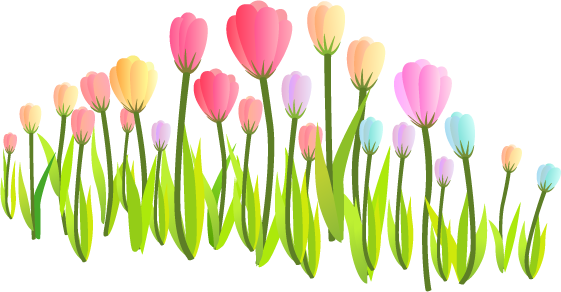 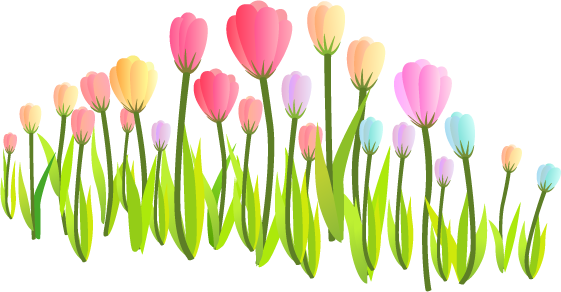 Rozwijanie zainteresowań przyrodniczychUwrażliwienie na piękno krajobrazuPromowanie pasji fotograficznych wśród uczniówRozbudzanie wyobraźniII. Uczestnicy konkursu – uczniowie SP 1 III. Warunki uczestnictwa w konkursieUdział w konkursie jest całkowicie dobrowolny.Zadaniem uczestników jest wykonanie maksymalnie 5 zdjęć związane z tematem konkursu.Fotografie powinny być zapisane w formacie cyfrowym. Nie dopuszcza się 
jakichkolwiek zmian i obróbki zdjęć.Zdjęcia należy zgrać na pendrive lub płytę CD, dostarczyć do p. Anny KożuchowskiejKonkurs trwa do 18 kwietnia 2018 r.Prace należy podpisać  danymi (imieniem, nazwiskiem, klasą)Wyniki konkursu oraz wyróżnione zdjęcia zostaną zamieszczone na stronie internetowej szkoły oraz na Facebook-u  Udział w konkursie jest jednoznaczny z nieodpłatnym udzieleniem prawa na wykorzystanie prac w publikacjach i prezentowania na wystawach.Osoby, które wezmą  udział w konkursie,  wyrażają zgodę na przetwarzanie przez organizatorów swoich danych osobowych.Zgłoszenie fotografii do konkursu jest jednoznaczne z przyjęciem warunków
niniejszego regulaminu i oświadczeniem, że fotografie złożone na konkurs zostały wykonane osobiście.Uczestnictwo w konkursie wiąże się z akceptacją regulaminuIV. Kryteria oceny pracOryginalność punktu widzenia fotografa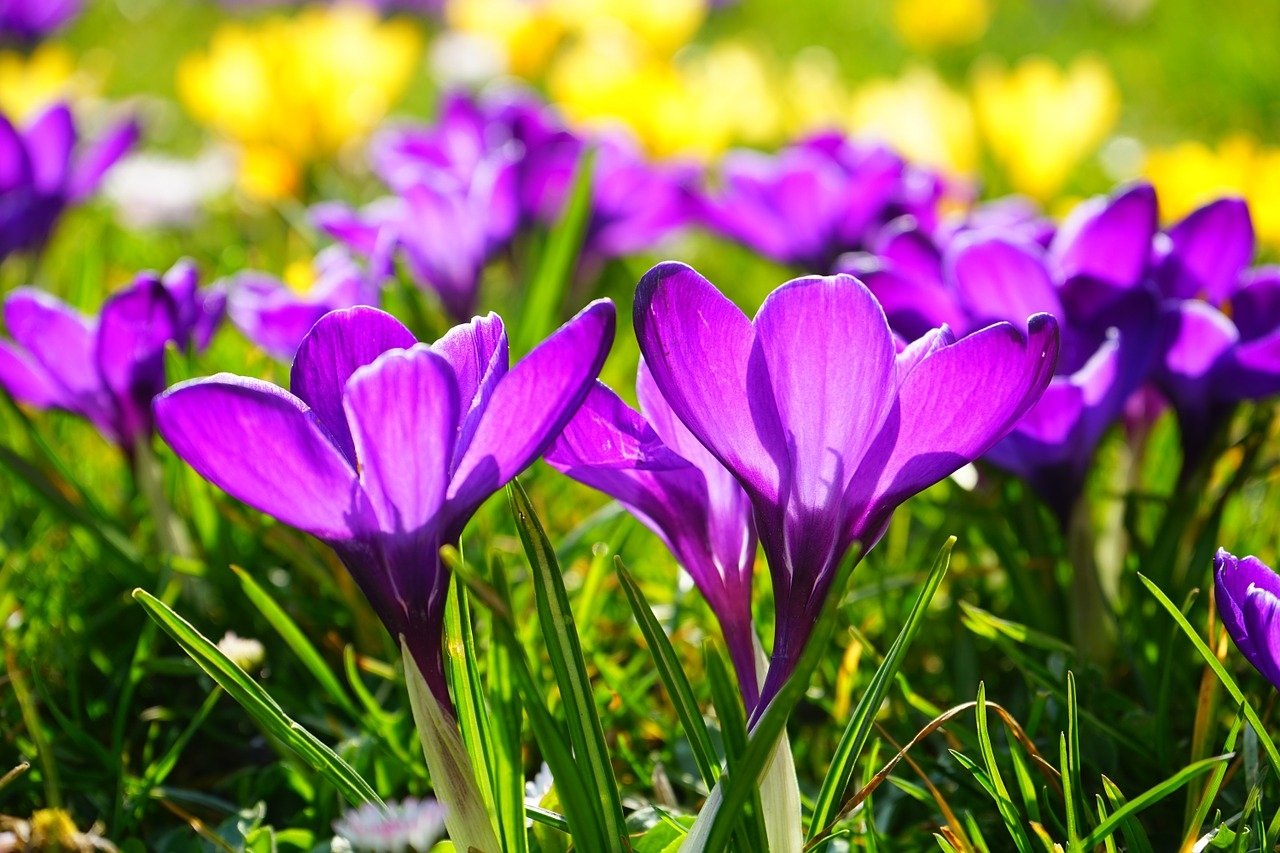 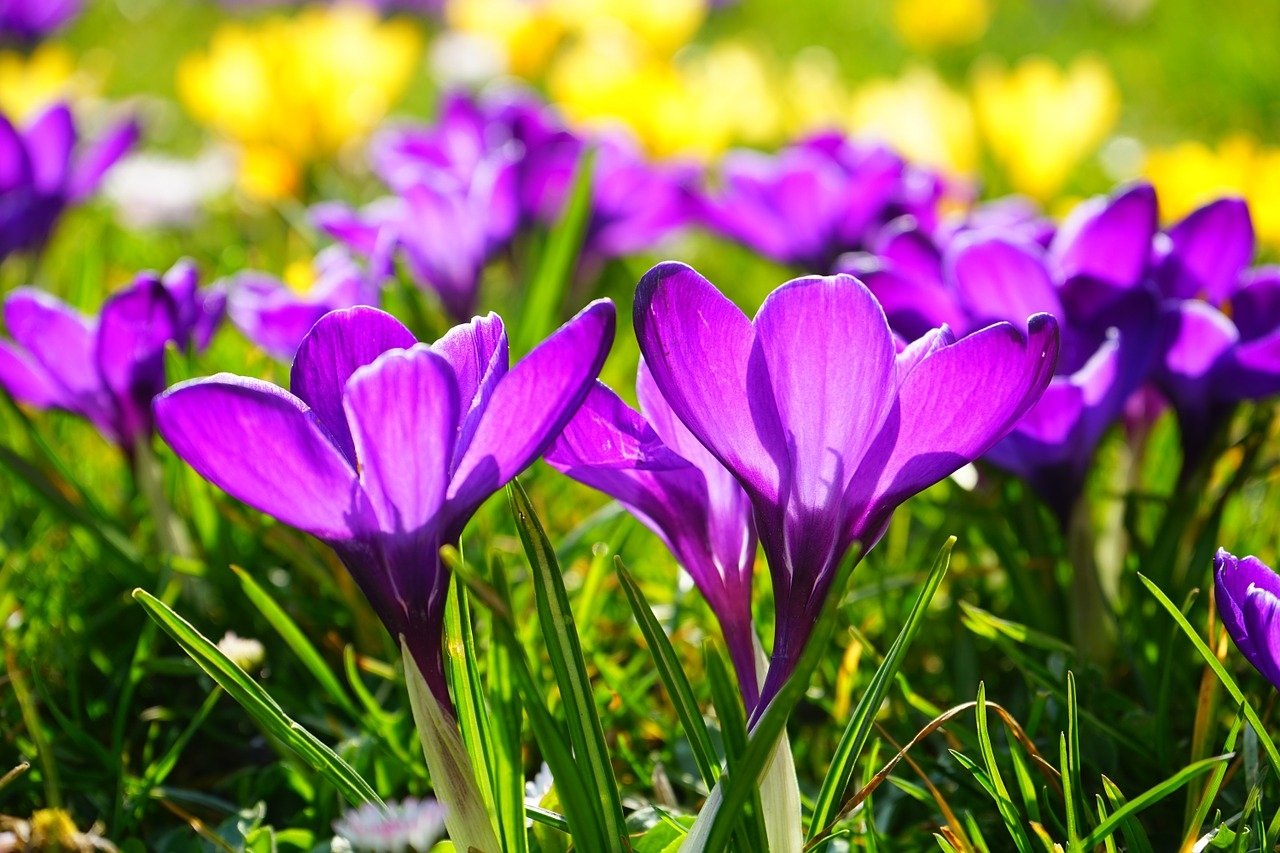 PomysłowośćWkład pracyEstetyka wykonania pracyV. NagrodyUczestnicy konkursu otrzymają upominki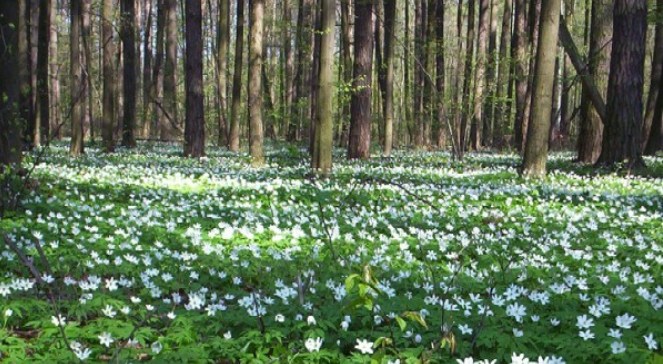 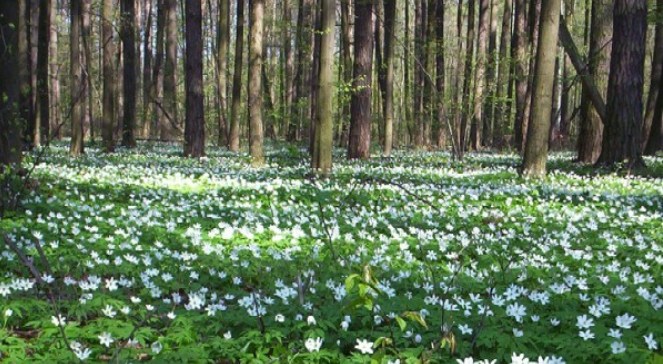 